HALVÅRSPLAN I ENGELSK – 6. KLASSE – BALLSTAD SKOLEFaglærer: Arve Hunnestad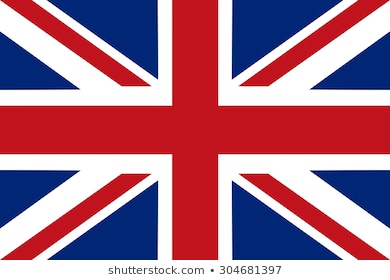 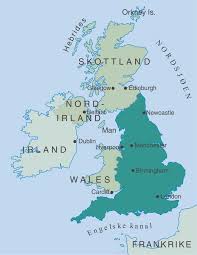 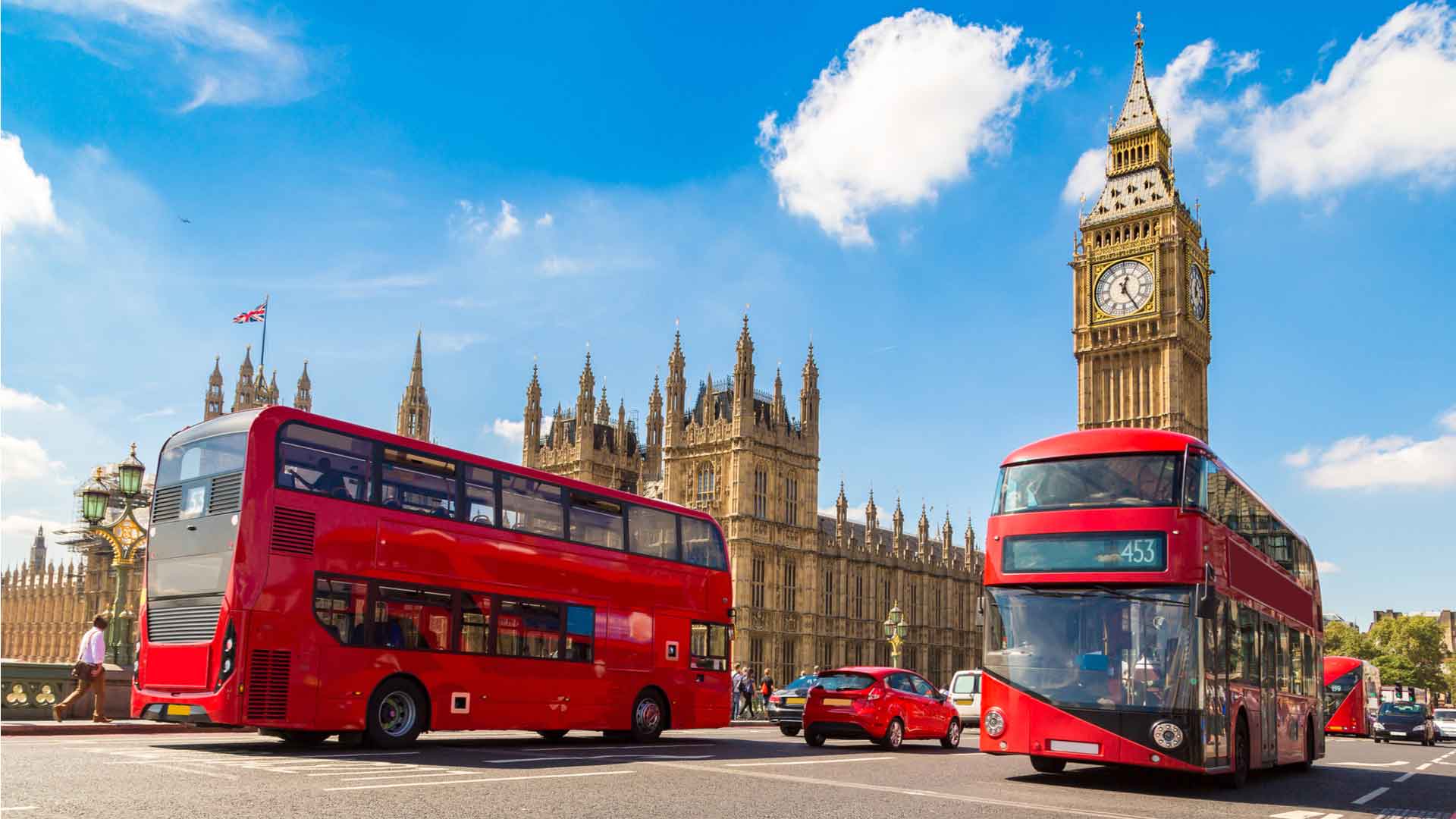 HALVÅRSPLAN – TEMAOVERSIKT MED KOMPETANSEMÅL OG OVERORDNET DELPeriodeTemaFagfornyelsenOverordnet delOverordnet del1-2HobbiesInnlede, holde i gang og avslutte samtaler om egne interesser og aktuelle emnerBruke digitale ressurser og ulike ordbøker i språklæring, tekstskaping og samhandlingBruke enkle strategier i språklæring, tekstskaping og kommunikasjonGrunnleggende ferdighet:•	Muntlige ferdigheter.•	Ulike ferdigheter.Kjerneelementer:•	Kommunikasjon.      SpråklæringTverrfaglighet•	Demokrati og medborgerskap•	Folkehelse og livsmestring.Grunnleggende ferdighet:•	Muntlige ferdigheter.•	Ulike ferdigheter.Kjerneelementer:•	Kommunikasjon.      SpråklæringTverrfaglighet•	Demokrati og medborgerskap•	Folkehelse og livsmestring.3-5HAPPENING NOWUtforske og bruke uttalemønstre og ord og uttrykk i lek, sang og rollespillUttrykke seg forståelig med et variert ordforråd og høflighetsuttrykk tilpasset mottaker og situasjonBruke enkle strategier i språklæring, tekstskaping og kommunikasjonBruke digitale ressurser og ulike ordbøker i språklæring, tekstskaping og samhandlingSamtale om ulike kilders pålitelighet, og velge kilder til eget brukGrunnleggende ferdighet:Muntlige ferdigheter.Å kunne lese.Ulike ferdigheter.Kjerneelementer:Kommunikasjon.Språklæring.Møte med engelskspråklige tekster.TverrfaglighetDemokrati og medborgerskapFolkehelse og livsmestring.Grunnleggende ferdighet:Muntlige ferdigheter.Å kunne lese.Ulike ferdigheter.Kjerneelementer:Kommunikasjon.Språklæring.Møte med engelskspråklige tekster.TverrfaglighetDemokrati og medborgerskapFolkehelse og livsmestring.6-8A Big WorldEnglish across the worldLytte til og forstå ord og uttrykk i tilpassede og autentiske tekster.Bruke digitale ressurser og ulike ordbøker i språklæring, tekstskaping og samhandling.Bruke enkle strategier i språklæring, tekstskaping og kommunikasjon.Utforske og samtale om noen språklige likheter mellom engelsk og andre språk eleven kjenner til, og bruke dette i egen språklæring.Uttrykke seg forståelig med et variert ordforråd og høflighetsuttrykk tilpasset mottaker og situasjon.Grunnleggende ferdighet:Muntlige ferdigheter. Å kunne lese.Ulike ferdigheter.Kjerneelementer:Møte med engelskspråklige tekster.Kommunikasjon.Språklæring.TverrfaglighetDemokrati og medborgerskap.Folkehelse og livsmestring.Grunnleggende ferdighet:Muntlige ferdigheter. Å kunne lese.Ulike ferdigheter.Kjerneelementer:Møte med engelskspråklige tekster.Kommunikasjon.Språklæring.TverrfaglighetDemokrati og medborgerskap.Folkehelse og livsmestring.10-12Wild NatureLytte til og forstå ord og uttrykk i tilpassede og autentiske tekster.Bruke enkle strategier i språklæring, tekstskaping og kommunikasjon.Uttrykke seg forståelig med et variert ordforråd og høflighetsuttrykk tilpasset mottaker og situasjon.Bruke enkle strategier i språklæring, tekstskaping og kommunikasjon.Grunnleggende ferdighet:Muntlige ferdigheter.Å kunne lese.Ulike ferdigheter.Kjerneelementer:Møte med engelskspråklige tekster.Kommunikasjon.Språklæring.TverrfaglighetDemokrati og medborgerskap.Folkehelse og livsmestring.14-16AnimalsUtforske og samtale om noen språklige likheter mellom engelsk og andre språk eleven kjenner til, og bruke dette i egen språklæring.Bruke enkle strategier i språklæring, tekstskaping og kommunikasjon.Lytte til og forstå ord og uttrykk i tilpassede og autentiske tekster.Uttrykke seg forståelig med et variert ordforråd og høflighetsuttrykk tilpasset mottaker og situasjon.Identifisere setningsledd i ulike typer setninger og bruke kunnskap om bøying av verb, substantiv og adjektiv i arbeid med egne muntlige og skriftlige tekster.Følge regler for rettskriving, ordbøyning og setningsstruktur.Skrive sammenhengende tekster, inkludert sammensatte som gjenforteller, forteller, spør og uttrykker meninger og interesser, tilpasset mottaker.Innlede, holde i gang og avslutte samtaler om egne interesser og aktuelle emner.Grunnleggende ferdighet:Muntlige ferdigheter.Å kunne lese.Ulike ferdigheter.Muntlige ferdigheter.Å kunne skrive.Digitale ferdigheter.Kjerneelementer:Språklæring.Kommunikasjon.Møte med engelskspråklige tekster.TverrfaglighetDemokrati og medborgerskap.Folkehelse og livsmestring.17-20ComicsThe Urban legendInnlede, holde i gang og avslutte samtaler om egne interesser og aktuelle emner.Lese og videreformidle innhold fra ulike typer tekster, inkludert selvvalgte tekster.Lese og lytte til engelskspråklige saksprosatekster og engelskspråklige barne- og ungdomslitteratur og skrive og samtale om innholdet.Skrive formelle og uformelle tekster, inkludert sammensatte, med struktur og sammenheng som beskriver, forteller og reflekterer tilpasset formål, mottaker og situasjon.Bruke kunnskap om ordklasser og setningsstruktur i arbeid med egne muntlige og skriftlige tekster. Innlede, holde i gang og avslutte samtaler om egne interesser og aktuelle emner.Lytte til og forstå ord og uttrykk i tilpassede og autentiske tekster.Uttrykke seg med flyt og sammenheng med et variert ordforråd og idiomatiske uttrykk tilpasset formol, mottaker og situasjon. Bruke ulike digitale ressurser og andre hjelpemidler i språklæring, tekstskaping og samhandling. Bruke enkle strategier i språklæring, tekstskaping og kommunikasjonGrunnleggende ferdighet:Ulike ferdigheter.Muntlige ferdigheter.Å kunne lese.Å kunne skrive.Digitale ferdigheter.Kjerneelementer:Møte med engelskspråklige tekster.Kommunikasjon.Språklæring.TverrfaglighetDemokrati og medborgerskap.Folkehelse og livsmestring.